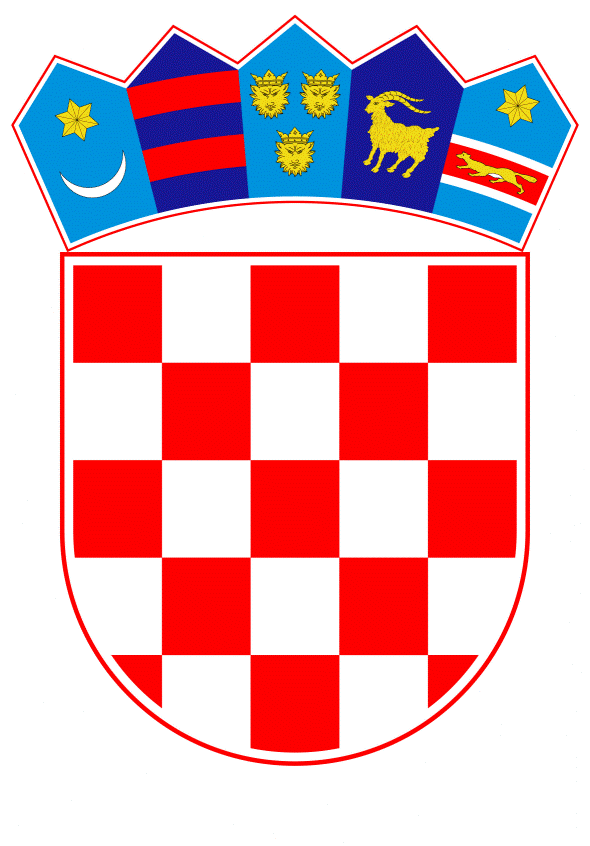 VLADA REPUBLIKE HRVATSKEZagreb, 14. travnja 2021.______________________________________________________________________________________________________________________________________________________________________________________________________________________________											PRIJEDLOGKLASA:									 	URBROJ:	Zagreb,										PREDSJEDNIKU HRVATSKOGA SABORAPREDMET:	Zastupničko pitanje dr. sc. Siniše Hajdaša Dončića, u vezi s ukidanjem Policijske postaje Pregrada - odgovor Vlade		Zastupnik u Hrvatskome saboru, dr. sc. Siniša Hajdaš Dončić, postavio je, sukladno s člankom 140. Poslovnika Hrvatskoga sabora („Narodne novine“, br. 81/13., 113/16., 69/17., 29/18., 53/20., 119/20. - Odluka Ustavnog suda Republike Hrvatske i 123/20.), zastupničko pitanje u vezi s ukidanjem Policijske postaje Pregrada.		Na navedeno zastupničko pitanje Vlada Republike Hrvatske daje sljedeći odgovor:	Ministarstvo unutarnjih poslova je pristupilo izradi nove Uredbe o unutarnjem ustrojstvu Ministarstva unutarnjih poslova, odnosno u izradi je prijedlog funkcionalnog i organizacijskog unaprjeđenja rada policije, s ciljem podizanja kvalitete poslovnih procesa, poboljšanja operativnosti njezinog rada, unaprjeđenja i ubrzanja procesa donošenja i provedbe odluka, od čega se posljedično očekuje poboljšanje stanja sigurnosti, podizanje kvalitete javnih usluga koje policija pruža građanima te racionalizacija poslovanja.	Navedeni učinci namjeravaju se postići prilagođavanjem organizacijske strukture i funkcionalnih procesa potrebama, izazovima i zadacima koji se stavljaju pred suvremene policijske organizacije. Takva prilagodba policijske organizacije obuhvaća smanjenje broja ustrojstvenih oblika s ciljem operativnijih i bržih procesa rukovođenja i izvršenja zadataka, smanjenje pojedinih ustrojstvenih jedinica uz stvaranje novih čiji opseg poslova prati suvremene potrebe policije te spajanje pojedinih ustrojstvenih jedinica radi maksimiziranja postojećih kapaciteta i povećanja operativnosti i djelotvornosti u radu uz istovremeno smanjenje troškova poslovanja. Posljedično to znači smanjenje rukovodećih radnih mjesta, odnosno njihovo pretvaranje u operativna radna mjesta ili smanjenje radnih mjesta u sjedištima policijskih uprava, odnosno ustrojavanje istovrsnih radnih mjesta na razini policijskih postaja, na kojima se neposredno izvršavaju policijske zadaće. Zaključno, prilagodba policijske organizacije u konačnici obuhvaća i ukidanje pojedinih radnih mjesta koja opisom poslova nisu svrsishodna niti prilagođena suvremenim potrebama u radu policije.	Sukladno navedenom, uvažavajući stanje i trendove kriminaliteta, pokazatelje stanja sigurnosti, podatke o raspoloživim kadrovskim potencijalima te druge relevantne pokazatelje, provedena je cjelovita analiza, a na temelju linearno iskazanih kriterija, izrađen je i prijedlog organizacijskih i funkcionalnih izmjena u ustroju, koji je obuhvatio Policijsku postaju Pregrada, ali se taj prijedlog nikako ne može smatrati konačnim. 	Naime, radi ostvarenja ranije navedenih ciljeva i učinaka, predloženo je organizacijsko i funkcionalno spajanje određenih policijskih postaja u nove organizacijske jedinice uz naglasak da građani neće izgubiti niti jednu uslugu koju su do sada uživali.   	U ovom trenutku ne može se govoriti o konačnom prijedlogu funkcionalne reorganizacije, već o projekcijama prijedloga koje su izrađene na temelju linearnih kriterija koje nikako ne mogu imati za cilj narušavanje sigurnosne situacije na području Grada Pregrade i okolnih općina, već samo i isključivo one ciljeve koji su naprijed i navedeni.		Eventualno potrebna dodatna obrazloženja u vezi s pitanjem zastupnika dat će potpredsjednik Vlade Republike Hrvatske i ministar unutarnjih poslova dr. sc. Davor Božinović.PREDSJEDNIKmr. sc. Andrej PlenkovićPredlagatelj:Ministarstvo unutarnjih poslovaPredmet:Verifikacija odgovora na zastupničko pitanje dr. sc. Siniše Hajdaša Dončića, u vezi s ukidanjem Policijske postaje Pregrada